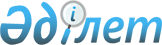 О внесении изменений в постановление  Правительства Республики Казахстан от 25 января 2008 года № 64 "Об утверждении Правил расходования средств, выделяемых на оказание финансовой и материальной помощи социально незащищенным обучающимся и обучающимся из числа малообеспеченных семей"Постановление Правительства Республики Казахстан от 22 февраля 2012 года № 255        Правительство Республики Казахстан ПОСТАНОВЛЯЕТ:
      1. Внести в постановление Правительства Республики Казахстан от 25 января 2008 года № 64 "Об утверждении Правил расходования средств, выделяемых на оказание финансовой и материальной помощи социально незащищенным обучающимся и обучающимся из числа малообеспеченных семей" (САПП Республика Казахстан, 2008 г., № 2, ст. 28) следующие изменения:
      1) заголовок изложить в следующей редакции:
      "Об утверждении Правил формирования, направления расходования и учета средств, выделяемых на оказание финансовой и материальной помощи обучающимся и воспитанникам государственных учреждений образования из семей, имеющих право на получение государственной адресной социальной помощи, а также из семей, не получающих государственную адресную социальную помощь, в которых среднедушевой доход ниже величины прожиточного минимума, и детям - сиротам, детям, оставшимся без попечения родителей, проживающим в семьях, детям из семей, требующих экстренной помощи в результате чрезвычайных ситуаций, и иным категориям обучающихся и воспитанников";
      2) пункт 1 изложить в следующей редакции:
      "1. Утвердить прилагаемые Правила формирования, направления расходования и учета средств, выделяемых на оказание финансовой и материальной помощи обучающимся и воспитанникам государственных учреждений образования из семей, имеющих право на получение государственной адресной социальной помощи, а также из семей, не получающих государственную адресную социальную помощь, в которых среднедушевой доход ниже величины прожиточного минимума, и детям - сиротам, детям, оставшимся без попечения родителей, проживающим в семьях, детям из семей, требующих экстренной помощи в результате чрезвычайных ситуаций, и иным категориям обучающихся и воспитанников";
      3) Правила расходования средств, выделяемых на оказание финансовой и материальной помощи социально незащищенным обучающимся и обучающимся из числа малообеспеченных семей, изложить в новой редакции согласно приложению к настоящему постановлению.
      2. Настоящее постановление вводится в действие по истечении десяти календарных дней после первого официального опубликования.      Премьер-Министр
      Республики Казахстан                       К. Масимов  Приложение          
к постановлению Правительства
 Республики Казахстан     
от 22 февраля 2012 года № 255  Утверждены         
 постановлением Правительства 
 Республики Казахстан     
 от 25 января 2008 года № 64 ПРАВИЛА
формирования, направления расходования и учета средств,
выделяемых на оказание финансовой и материальной помощи
обучающимся и воспитанникам государственных учреждений
образования из семей, имеющих право на получение
государственной адресной социальной помощи, а также из
семей, не получающих государственную адресную социальную
помощь, в которых среднедушевой доход ниже величины
прожиточного минимума, и детям - сиротам, детям,
оставшимся без попечения родителей, проживающим в
семьях, детям из семей, требующих экстренной помощи в
результате чрезвычайных ситуаций, и иным категориям
обучающихся и воспитанников      1. Настоящие Правила разработаны в соответствии с подпунктом 21) статьи 4 Закона Республики Казахстан от 27 июля 2007 года "Об образовании" и определяют порядок формирования, направления расходования и учета средств, выделяемых на оказание финансовой и материальной помощи следующим категориям обучающихся и воспитанников государственных учреждений образования:
      1) детям из семей, имеющих право на получение государственной адресной социальной помощи;
      2) детям из семей, не получающих государственную адресную социальную помощь, в которых среднедушевой доход ниже величины прожиточного минимума;
      3) детям – сиротам и детям, оставшимся без попечения родителей, проживающим в семьях;
      4) детям из семей, требующих экстренной помощи в результате чрезвычайных ситуаций;
      5) иным категориям обучающихся и воспитанников, определяемым коллегиальным органом управления организации образования (далее – обучающиеся и воспитанники).
      2. Средства, выделяемые на оказание финансовой и материальной помощи обучающимся и воспитанникам, формируются за счет отчислений в размере не менее одного процента от суммы расходов на текущее содержание общеобразовательных школ, предусмотренных в бюджете местных исполнительных органов.
      3. Средства, выделяемые на оказание финансовой и материальной помощи обучающимся и воспитанникам, расходуются на:
      1) приобретение одежды, обуви, учебников, учебных пособий, школьно-письменных принадлежностей;
      2) организацию питания по месту обучения;
      3) оказание финансовой помощи;
      4) приобретение путевок в санаторно-курортные организации и лагеря отдыха;
      5) участие обучающихся в культурно-массовых и спортивных мероприятиях.
      4. Средства на оказание финансовой и материальной помощи обучающимся и воспитанникам, выделяются на основании заявления родителей или лиц, их заменяющих, либо обучающегося, достигшего совершеннолетия. Заявление родителей или лиц, их заменяющих, либо обучающегося, достигшего совершеннолетия подается в организацию образования на имя его первого руководителя по форме согласно приложению к настоящим Правилам. Заявление коллегиальным органом рассматривается в течение 15-ти календарных дней со дня получения заявления.
      К заявлению родителей или лиц, их заменяющих, либо обучающегося, достигшего совершеннолетия прилагаются подтверждающие документы:
      1) справка, подтверждающая принадлежность заявителя (семьи) к получателям государственной адресной социальной помощи, предоставляемая местными исполнительными органами, для категории лиц, указанных в подпункте 1) пункта 1 настоящих Правил;
      2) сведения о полученных доходах (заработная плата работающих родителей или лиц их заменяющих, доходы от предпринимательской и других видов деятельности, доходы в виде алиментов на детей и других иждивенцев) для категории лиц, указанных в подпункте 2) пункта 1 настоящих Правил;
      3) решение уполномоченного органа об утверждении опеки (попечительства), патронатного воспитания для детей-сирот и детей, оставшихся без попечения родителей, воспитывающихся в семьях для категории лиц, указанных в подпункте 3) пункта 1 настоящих Правил;
      4) указанные категории в подпунктах 4) и 5) пункта 1 настоящих Правил определяются коллегиальным органом на основании обследования материально-бытового положения семьи. При необходимости коллегиальный орган запрашивает необходимые документы для принятия решения об оказании финансовой и материальной помощи указанным категориям.
      Среднедушевой доход семей, не получающих государственную адресную социальную помощь, в которых среднедушевой доход ниже величины прожиточного минимума, определяется путем деления суммы доходов на количество месяцев с начала года до момента обращения (включая месяц обращения) за назначением средств на оказание финансовой и материальной помощи, и на число членов семьи.
      При исчислении среднедушевого дохода в составе семьи учитываются родители (усыновители) и находящиеся на их иждивении дети, не достигшие 18 лет.
      5. Расходование средств, выделяемых на оказание финансовой и материальной помощи обучающимся и воспитанникам, определяется коллегиальным органом управления организации образования и утверждается решением первого руководителя организации образования, принимаемого по согласованию с коллегиальными органами управления, созданными в организации образования.
      6. Целевое расходование средств, выделяемых на оказание финансовой и материальной помощи обучающимся и воспитанникам, обеспечивается первыми руководителями организаций образования.
      7. Учет поступлений и использования средств, выделяемых на оказание финансовой и материальной помощи обучающимся и воспитанникам, осуществляется финансовой службой организации образования.
      Организации образования ежегодно по итогам полугодия в срок до 20-го июля и 20-го января представляют в местный исполнительный орган отчетность по итогам проведенной работы в произвольной форме.  Приложение                    
 к Правилам формирования, направления    
 расходования и учета средств,      
 выделяемых на оказание финансовой и   
 материальной помощи обучающимся и    
 воспитанникам государственных      
 учреждений образования из семей,    
 имеющих право на получение        
 государственной адресной социальной   
 помощи, а также из семей, не      
 получающих государственную       
 адресную социальную помощь, в     
 которых среднедушевой доход ниже   
 величины прожиточного минимума, и   
 детям - сиротам, детям, оставшимся без 
 попечения родителей, проживающим в    
 семьях, детям из семей,        
 требующих экстренной помощи в результате 
 чрезвычайных ситуаций, и иным      
 категориям обучающихся и воспитанников Руководителю организации
________________________
(Ф.И.О)
от______________________
(Ф.И.О. заявителя)
________________________
(дом. адрес)ЗаявлениеПрошу Вас выделить из фонда всеобуча материальную помощь в виде: ____________________________________________________________________
Ученику (ученице)______________________________класса
                              (Ф.И.О.)
В связи с тем, что___________________________________________
                        (указываются причины)
"______"________________ ___________________(дата, Ф.И.О. подпись)
© 2012. РГП на ПХВ Республиканский центр правовой информации Министерства юстиции Республики Казахстан